от 25 ноября 2020 года									       № 401-рО внесении изменений в распоряжение администрации городского округа город Шахунья Нижегородской области от 18.03.2020 № 94-р «Об организации деятельности учреждений культуры городского округа город Шахунья Нижегородской области в условиях предупреждения распространения коронавирусной инфекции»На основании Указа Губернатора  Нижегородской области от 13.03.2020 № 27  «О введении режима повышенной готовности» (в редакции от 18.11.2020), протокола оперативного штаба городского округа город Шахунья Нижегородской области по противодействию распространения коронавируса от 20.11.2020 № 35:Внести изменения в распоряжение администрации городского округа город Шахунья Нижегородской области от 18.03.2020 № 94-р «Об организации деятельности учреждений культуры городского округа город Шахунья Нижегородской области в условиях предупреждения распространения коронавирусной инфекции»:1.1. Пункт 1.7. изложить в следующей редакции:«1.7.1. Возобновить работу учреждений клубного типа: клубов, дворцов и домов культуры, домов народного творчества (ОКВЭД 90.04.3) с очным присутствием занимающихся (обучающихся) в количестве до 10 человек в закрытых помещениях  и до 25 человек на открытых площадках с учетом соблюдения дистанции, установленной пунктом 4.3 Указа Губернатора  Нижегородской  области  от 13.03.2020 № 27 «О введении режима повышенной готовности».  1.7.2. Возобновить с 29.08.2020 работу кинозала Шахунского ГДК МБУК «ЦБС городского округа город Шахунья Нижегородской области», обеспечив выполнение следующих требований:а) продажа билетов при условии заполнения зрительских мест – не более 30% от общей вместимости кинозала на втором этапе снятия ограничений, не более 50% от общей вместимости кинозала на третьем этапе снятия ограничений, а также при условии рассадки с обязательным соблюдением дистанции 1,5 метра между посетителями (за исключением совместно приобретающих билеты);б) обеспечение обеззараживания воздуха с использованием бактерицидных облучателей - рециркуляторов воздуха с учетом объема помещения кинозала;в) недопущение приема пищи в кинозале;г) недопущение на киносеансы зрителей без масок (повязок, респираторов или других средств защиты органов дыхания);д) интервал между киносеансами, представлениями для полной обработки (дезинфекции) зала и контактных поверхностей (по вирусному режиму).1.7.3. С целью функционирования муниципальных бюджетных учреждений культуры: клубов, домов и дворцов культуры на период проведения новогодних и рождественских мероприятий обеспечить выполнение требований Указа Губернатора Нижегородской области от 13.03.2020 № 27 «О введении режима повышенной готовности»:а) не допускать заполняемость зала более 30% от общей вместимости зала;б) отменить антракты во время спектаклей, концертов, представлений;в) отменить работу буфета, гардероба;г) не допускать на спектакли, представления зрителей, участников, работников (сотрудников) без защиты органов дыхания (маски, повязки, респираторы и другие средства защиты органов дыхания);д) обеспечить обработку рук санитайзером на входе в помещение учреждения (организаций), в фойе;е) организовать обязательное измерение температуры тела зрителей, посетителей, работников (сотрудников) организации, обеспечивающей проведение мероприятий (с отстранением от участия (работы) тех, у кого она повышена), на входе в помещение;ж) обеспечить разобщение потоков зрителей, посетителей на входе в помещение зрительного зала, туалеты) и выходе из них (формирование групп не более 15 человек с соблюдением ими социального дистанцирования не менее 1,5 метров (нанесение разметки);з) обеспечить обеззараживание воздуха с использованием бактерицидных облучателей-рециркуляторов воздуха в зале;и) организовать рассадку зрителей в зале с соблюдением социальной дистанции (не менее 2 м), продажу билетов осуществлять только на сидячие места, вне которых присутствие зрителей во время концерта, спектакля, представления не допускается;к) не допускать контакты зрителей с артистами (запрет на выход зрителей на сцену, выход артистов в зрительный зал, вручение цветов, подарков и пр.);л) мероприятия проводить без развлекательных программ в помещениях для зрителей до и после спектаклей, концертов, представлений».2. Настоящее распоряжение вступает с момента подписания.3. С момента подписания настоящего распоряжения признать утратившим силу п.1.3 распоряжения от  № 288-р «О внесении изменений в распоряжение администрации городского округа город Шахунья Нижегородской области от  № 94-р «Об организации деятельности учреждений культуры городского округа город Шахунья Нижегородской области в условиях предупреждения распространения коронавирусной инфекции».4. Начальнику общего отдела администрации городского округа город Шахунья Нижегородской области обеспечить размещение настоящего распоряжения на официальном сайте администрации городского округа город Шахунья Нижегородской области. 5. Контроль  за  исполнением  настоящего  распоряжения  оставляю за собой.И.о. главы местного самоуправлениягородского округа город Шахунья							    А.Д.Серов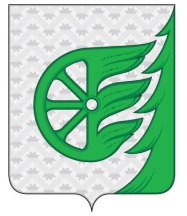 Администрация городского округа город ШахуньяНижегородской областиР А С П О Р Я Ж Е Н И Е